AST 248: The Search for Life in the UniverseFall 2018TuTh 1:00 - 2:20, Harriman 137_-------------------------------------------------------------------------------------------------------------Instructor: James Lattimer james.lattimer @ stonybrook.eduOffice: ESS 449, 632-8227Hours: W 4:00 - 5:00; Tu, Th 2:30 - 3:30Additional assistance by appointment.         TA: Yihan Wang yihan.wang.1 @ stonybrook.eduOffice: ESS 443CHours: TBDCourse URL is http://www.astro.sunysb.edu/lattimer/AST248/This webpage acts as the course syllabus.Lecture notes are posted here.Grades and assignments are posted on Blackboard.Required text:"Life in the Universe" 4th edition by Bennett and Shostak. You may use earlier editions, but the syllabus is keyed to pages in the fourth edition. I've also added a key to pages in the 3rd edition. Those pages differ in the first and second editions. You are also responsible for additional material found in the third edition.Supplementary (non-required) texts: "Here Be Dragons" by Koerner and LeVay, and "The Science of Aliens" by Pickover. "Here Be Dragons" is out of print, but used copies should be available online. These books were not ordered in the bookstore.Considerable additional material will be presented in the lectures. Some, but not all this additional material, will be posted on this website in the class notes. In any case, you are responsible for all material presented in class, whether or not it is posted.Exams: There are three major exams, each counting 20%. Two are administered in class, 20 September and 1 November. The third will administered during the scheduled final exam period on 20 December at 11:15 AM in the regular classroom unless otherwise posted. 80 minutes will be allowed to complete each exam, including the third one. When the exam is announed to be "over", exams must be turned in immediately or loss of credit is possible. If you arrive late for the exam, you will not be given extra time to complete the exam. If you arrive more than 30 minutes late, without a valid excuse, you may not be permitted to take the exam. An ID is required to take an exam.The exams are intended to be non-cumulative and they will be curved. Each exam counts 20% of the final grade. The test questions will be multiple choice or true/false and will be machine graded; scantron sheets will be provided but you should bring #2 pencils and erasers. The exams are closed-book and no notes are permitted. Although some elementary math may be used, no electronic devices such as calculators, phones or computers are permitted to be used.To make up an exam requires a valid, documented excuse (doctor's/infirmary note, obituary notice, police accident report, etc.). Make-up exams will be administered during Lattimer's office hours on dates to be arranged.Homeworks: Homeworks will be posted on Blackboard at least one week before they are due. Completed homeworks must be submitted to Blackboard by the due date and time to be counted. Late homeworks will not be accepted so that the homework solutions can be posted promptly after the due date. This eases studying for exams. There will be 10 homework assignments, one due every week by Thursday, except the first week, Indigenous Peoples week, Thanksgiving week, and the two weeks with exams. No late homeworks are accepted. In special circumstances, with valid excuses, I will prepare alternate homeworks. Some of the homework questions will appear on the exams. Your homework responses should be submitted as pdf attachments to blackboard. Any supplementary algebra or math for the homeworks may be scanned and submitted as a jpg or gif file if it is legible. These policies are not inflexible, and lengthy absences for athletic, health or other documentable reasons will be accommodated.The total of your 8 highest homeworks will count for 20% of your final grade. The lowest two homework grades will be dropped.Term Report: A term report will count 20% of the total grade. The due date for the report is October 13 and must be submitted as a pdf file to blackboard. Papers submitted after October 13 will be assessed the equivalent of 1 letter grade penalty until October 27, 2 letter grades until November 10, and 3 letter grades up to December 18. No papers will be accepted after December 18. You should check Blackboard for the status and grade of your paper.The length should be approximately 8 - 12 double-spaced typed pages. Make sure your document is readable as a pdf file. Some suggested topics are listed below, but you can write about any specific topic (with a science perspective) closely related to the course. You should find at least three, and preferably more, recent (i.e., within the last 3 years) sources on which to base your report. Books, magazines or newspaper articles are acceptable, as are internet web pages if you identify your sources and conclude they are providing reliable information. (For example, NASA or ESO web pages are suitable. Wikipedia may be used in a supplementary fashion only. TV documentaries and blogs are not acceptable sources of information.) Your report should not use the lecture notes or the required text as primary references, and neither should it use matter copied directly. Your paper must go into more depth and detail than the textbook or the class notes on your specific topic. Footnotes and detailed referencing are not required, but your paper must include a bibliography containing the sources from which material was taken. If you use a figure or table, you must cite the source at the place where the figure or table appears. Your paper will be graded on its relevance to our course, on its originality (i.e., its synthesis of different sources and contrasting or competing ideas), on its detail and on the quality of the research you performed in its writing.Some Possible Topics for the Term Paper:Extra Credit: A second term report may be written for extra credit. The topic can be any topic you haven't already written about. The amount of extra credit will be determined by the grade you receive: An A will raise any one exam or term paper grade (whichever gives the maximum increase in your overall course grade) by 2 letter grades. A B will raise any one exam or term paper grade by 1 letter grade, and so on. For example, an A on the extra-credit report could raise an exam grade from a C to an A; an B+- on the extra-credit report could raise an exam grade from a C to an B+; a C will not raise a grade at all. The due date for the extra-credit report, submitted as a pdf file to blackboard, is December 1 and no late submissions will be accepted.Plagiarism - Copying from currently or previously submitted papers or homeworks, copying directly from the WWW without attribution, or copying part of an article or book without reference will result in an "F" for the report or homework and a complaint will be filed with the student judiciary. Since I cannot determine who copied from who in the case of plagiarism of another student's work, both students will suffer the penalty.Hints on how to succeed: 1, 2.Overall Grade: Each exam and the term paper will count 20% each, and the homework counts 20%. The only opportunity for extra credit is to do the extra-credit term report.ACADEMIC INTEGRITY: Each student must pursue his or her academic goals honestly and be personally accountable for all submitted work. Representing another person's work as your own is always wrong. Any suspected instance of academic dishonesty will be reported to the Academic Judiciary. For more comprehensive information on academic integrity, including categories of academic dishonesty, please refer to the academic judiciary website.ELECTRONIC COMMUNICATION: Email to your University email account is an important way of communicating with you for this course. For most students the email address is 'firstname.lastname@stonybrook.edu', and the account can be accessed here. It is your responsibility to read your email received at this account, which is the only account to which you will receive communications about this course.For instructions about how to verify your University email address see this. You can set up email forwarding using instructions here. If you choose to forward your University email to another account, we are not responsible for any undeliverable messages.RELIGIOUS OBSERVANCES: See the policy statement regarding religious holidays. Students are expected to notify the course professors by email of their intention to take time out for religious observance. This should be done as soon as possible but definitely before the end of the 'add/drop' period. They are expected to discuss with the instructor(s) how they will be able to make up the work covered. Students must submit homeworks and term papers by the due date and late penalties will apply. Late penalties can be avoided by submitting papers and assignments in advance or by obtaining advance permission from the instructor.DISABILITIES: If you have a physical, psychiatric/emotional, medical or learning disability that may impact on your ability to carry out assigned course work, you should contact the staff in the Disabled Student Services office (DSS), 632-6748/9. DSS will review your concerns and determine, with you, what accommodations are necessary and appropriate. All information and documentation of disability is confidential. I am not responsible for delivering an exam to the DSS office unless I am notified by YOU at least one day BEFORE the exam is scheduled. Do not assume the DSS office will be competent in informing me: you must do so yourself.Students who require assistance during emergency evacuation are encouraged to discuss their needs with their professors and Disability Support Services. For procedures and information go to this website.CRITICAL INCIDENT MANAGEMENT: Stony Brook University expects students to respect the rights, privileges, and property of other people. Faculty are required to report to the University Police and the Office of University Community Standards any serious disruptive behavior that interrupts teaching, compromises the safety of the learning environment, and/or inhibits students' ability to learn. See more here.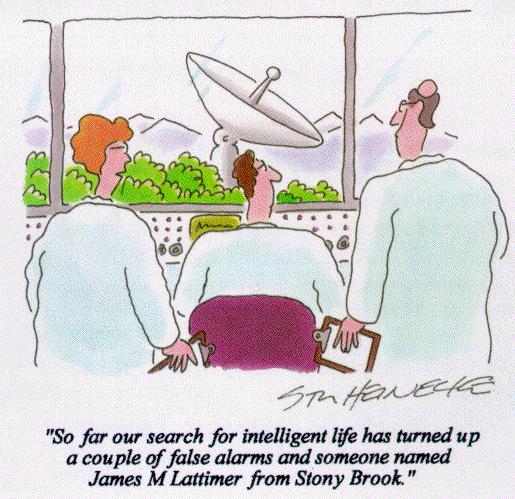 LECTURE TOPICS (SYLLABUS) USING 3RD EDITIONLECTURE TOPICS (SYLLABUS) USING 4TH EDITIONLECTURE NOTESRed = no class; Black = an examRed superscript = homework # dueGrade Correspondence for the Major ExamsGrade Correspondence for the Major ExamsGrade Correspondence for the Major ExamsGrade Correspondence for the Major ExamsGrade Correspondence for the Major ExamsGrade Correspondence for the Major ExamsGrade Correspondence for the Major ExamsGrade Correspondence for the Major ExamsGrade Correspondence for the Major ExamsGrade Correspondence for the Major ExamsGrade Correspondence for the Major ExamsGrade Correspondence for the Major ExamsEXAMAA-B+BB-C+CC-D+DF# 10# 20# 30Topic0Recent Discoveries Concerning Extrasolar Planets1The Fermi Paradox and Its Resolution2Recent Discoveries Concerning Extremophiles3Recent Discoveries Concerning Terrestrial Mass Extinctions (don't describe all of them, focus on discoveries relevant to one or two.4Global Warming and the Practicality of Its Mitigation0Recent Discoveries Concerning Kuiper-Belt Objects, Asteroids or Comets5Can Interstellar Travel Be Made Practical in Terms of Realistic Physical and Financial Limits?6Recent Discoveries About the Possibility of Life on Mars, Europa or Titan (don't write about all 3)7Recent Discoveries About How the Brain Evolved8Recent Discoveries Conerning the Earliest Appearance of Life on the Earth9Recent Discoveries Concerning the Origin of Humanoids10Ice Cores and What They Tell Us About the History of the Earth and Life11Asteroid and Comet Impacts: What is the Risk and What Should We Do?12Oxygenation of the Earth's Atmosphere and/or Snowball Earth and Their Roles in Evolution13What Role Do Supernovae or Mergers of Neutron Stars Play in the Extinction of Life?SunMonTueWedThuFriSatAugust 2017August 2017August 2017August 2017August 2017August 2017August 20172627282930311September 2017September 2017September 2017September 2017September 2017September 2017September 2017234567189101112131421516171819202122232425262728329October 2017October 2017October 2017October 2017October 2017October 2017October 201730123454678910111213141516171819520212223242526627November 2017November 2017November 2017November 2017November 2017November 2017November 2017282930311234567897101112131415168171819202122232425262728293091December 2017December 2017December 2017December 2017December 2017December 2017December 2017234567118910111213141516171819202122